CuriosityCurious to know more on a topic – use these QR codes for further independent reading.Biological PsychologyCognitive PsychologyCriminal PsychologyChild PsychologyDebatesDevelopmental PsychologyIndividual Differences AreaIssues of Mental HealthSocial Area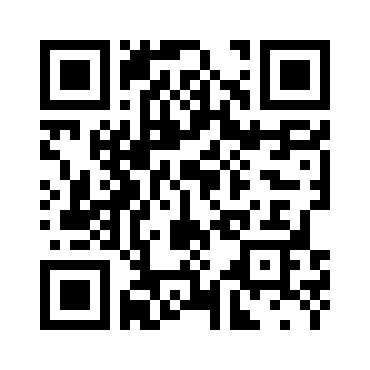 Sperry (1968) – Core study.Hemisphere deconnection and unity in conscious awareness (full article).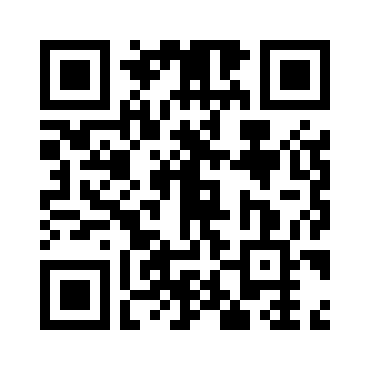 Casey et al (2011) – Core studyBehavioural and neural correlates of delay of gratification 40 years later (full article).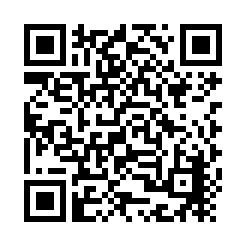 Blakemore and Cooper (1970) – Core studyImpact of early visual experience. 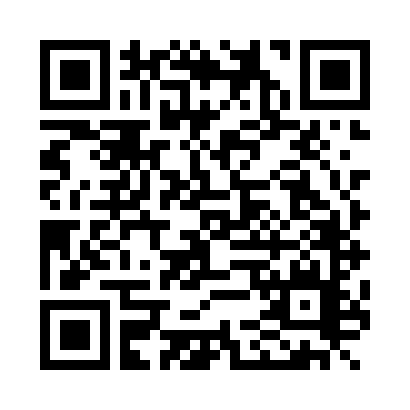 Maguire et al (2000) – Core studyNavigation-related structural change in the hippocampi of taxi-drivers (full article).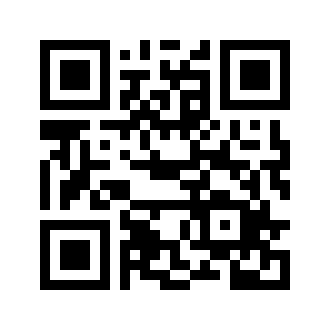 Brain made simple.A website which simplifies the functions associated with different parts of the brain.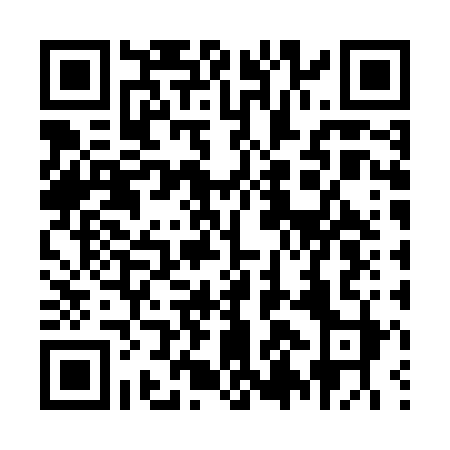 The case of Phineas Gage – Additional readingA famous case study of how a man’s personality changed following a brain injury.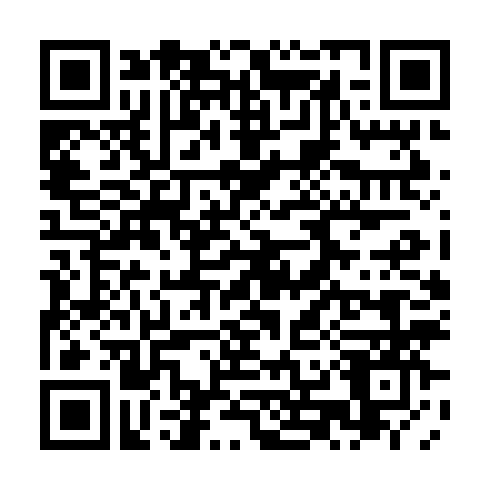 The case of “Tan” – Additional readingA famous case study of a man who suddenly lost the ability to speak, apart from the word “tan”.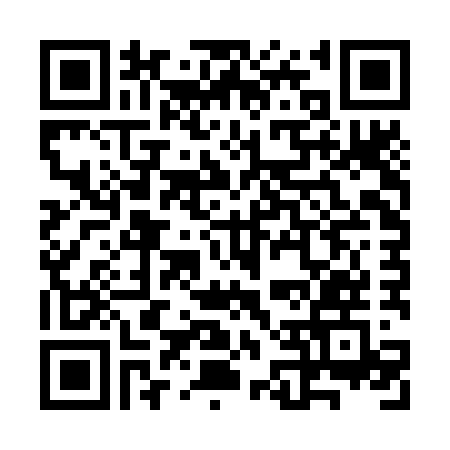 The case study of HM- Additional readingA famous case of a man who taught us about memory by losing his own.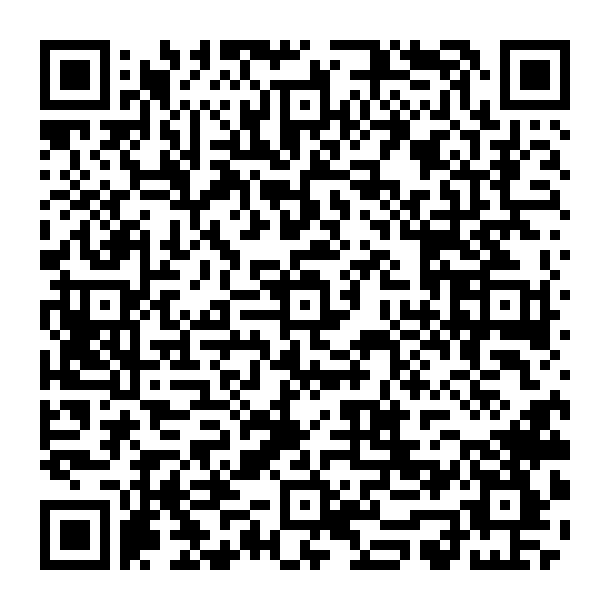 Loftus and Palmer (1974) – Core studyReconstruction of automobile destruction: an example of the interaction between language and memory (full article).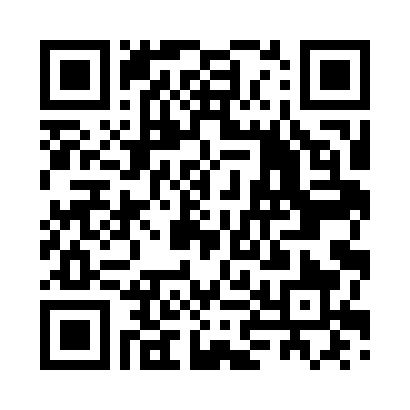 Grant et al (1998) – Core studyContext-dependent memory for meaningful material: information for students (full article).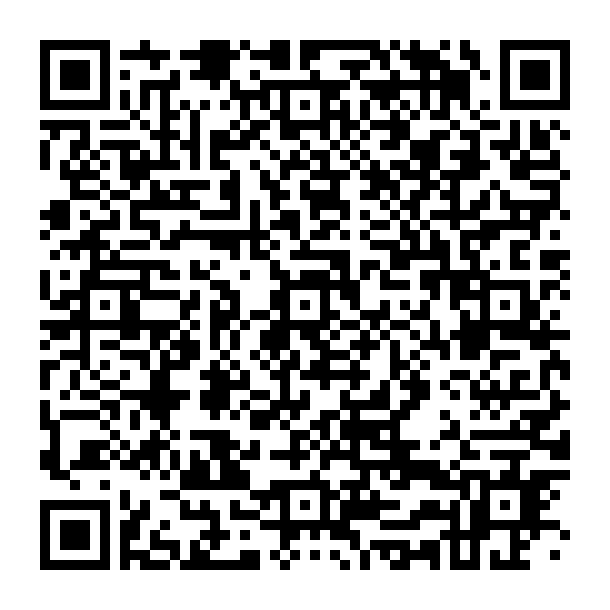 Simons and Chabris (1999) – Core studyGorillas in our midst: sustained inattentional blindness for dynamic events (full article).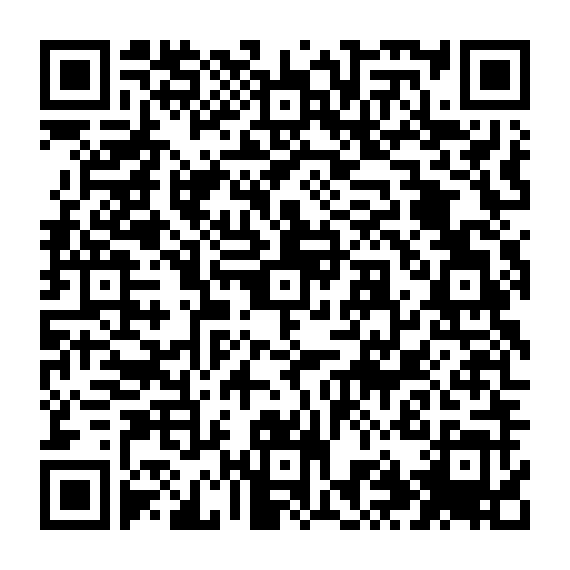 Moray (1959) – Core studyAttention in dichotic listening: affective cues and the influence of instructions (full article).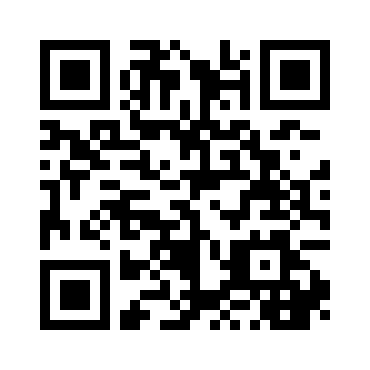 Atkinson and Shiffrin (1968) – Additional readingThe multi-store model- a popular theory of how our memory works.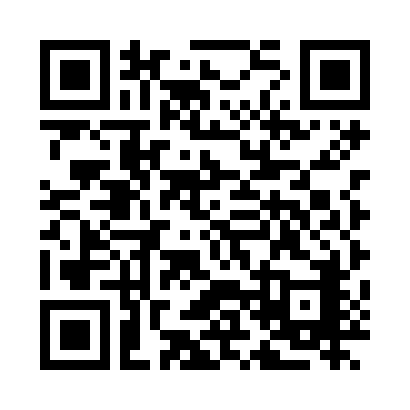 Baddeley and Hitch (1974) – Additional readingThe working memory model- a popular theory of how our memory works.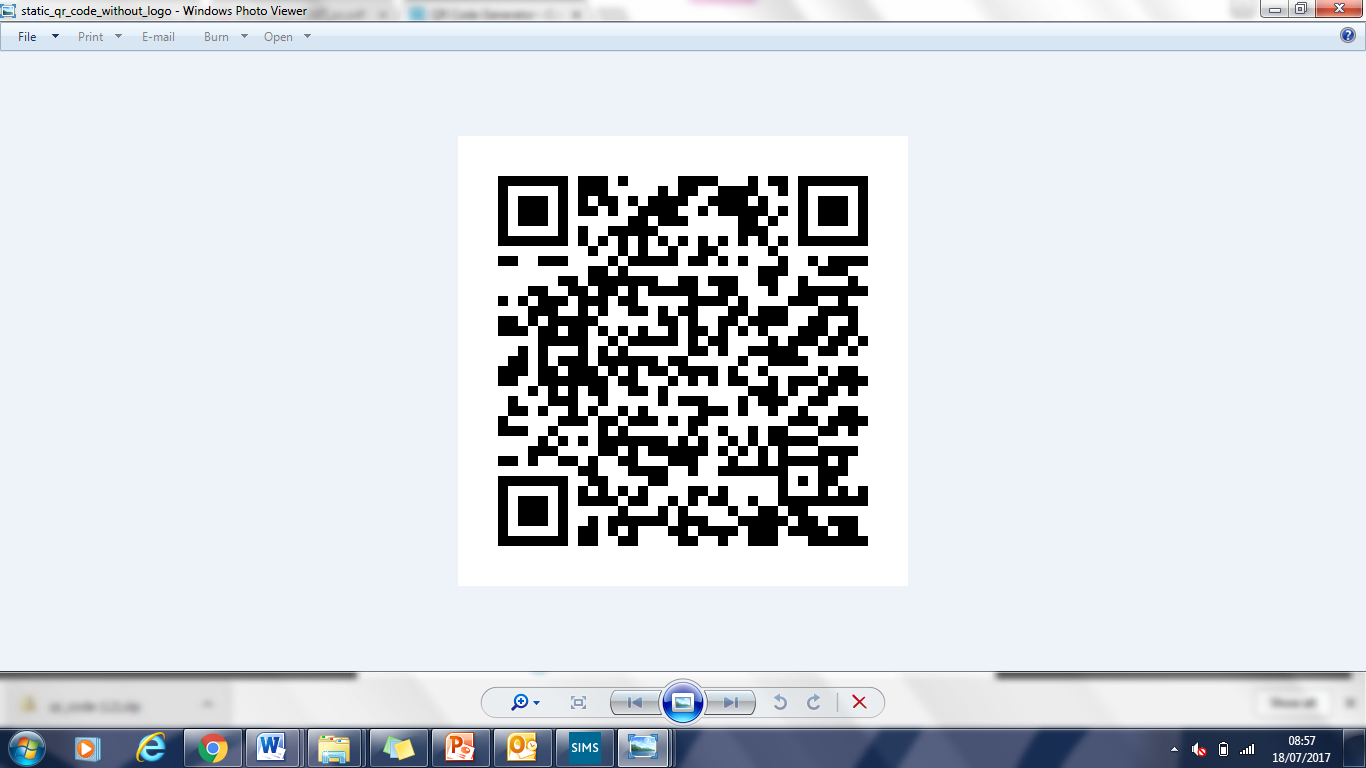 Raine et al (1997) – Key studyBrain abnormalities in murderers indicated by positron emission tomography (full article)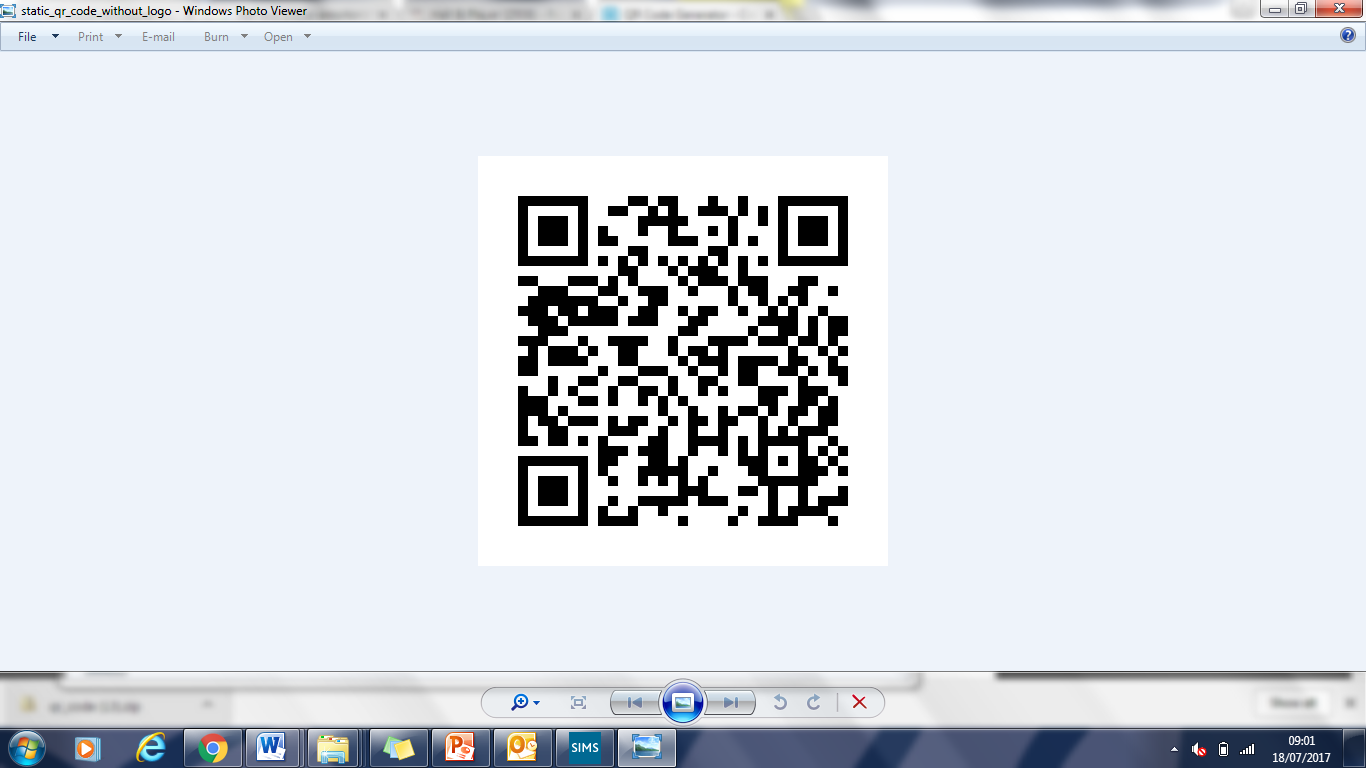 Hall and Player (2008) – Key studyWill the introduction of an emotional context affect fingerprint analysis and decision-making?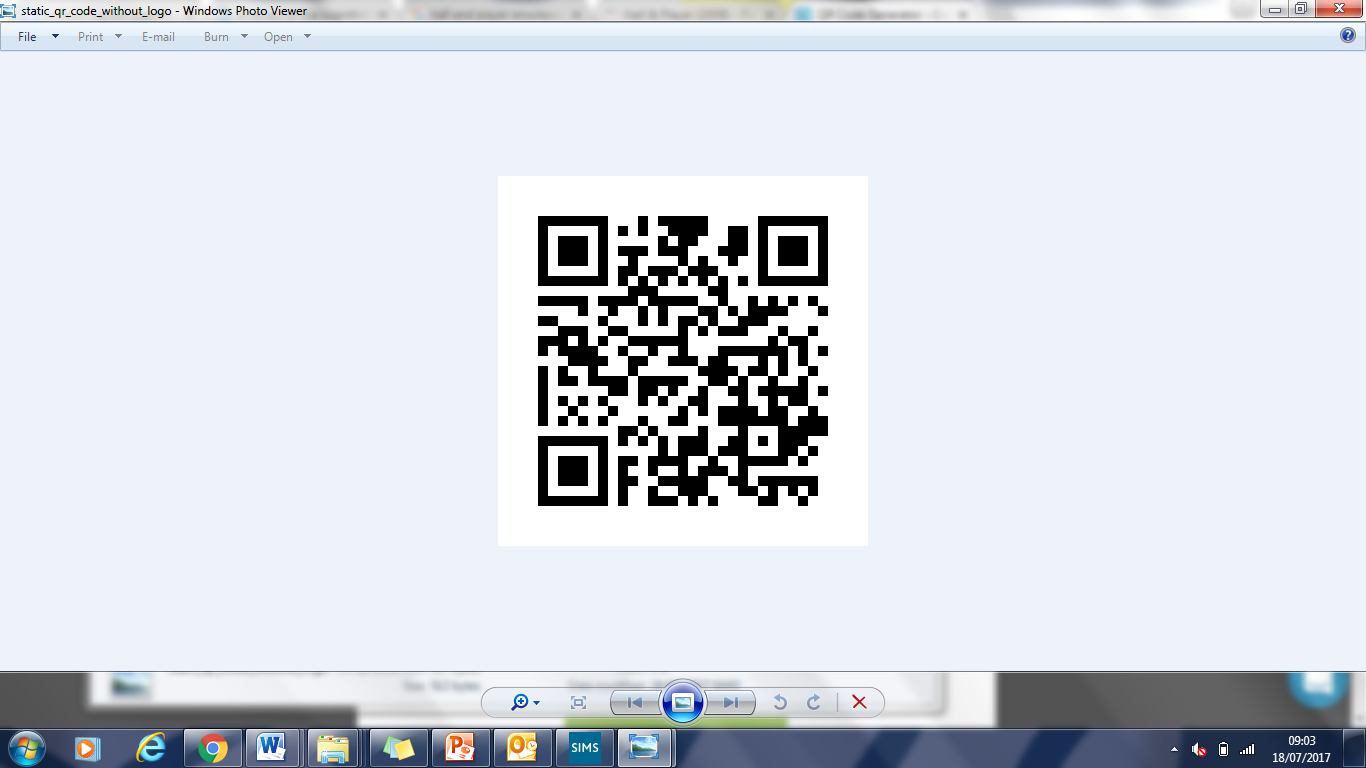 Memon and Higham (1999) – Key studyA review of the cognitive interview (full article).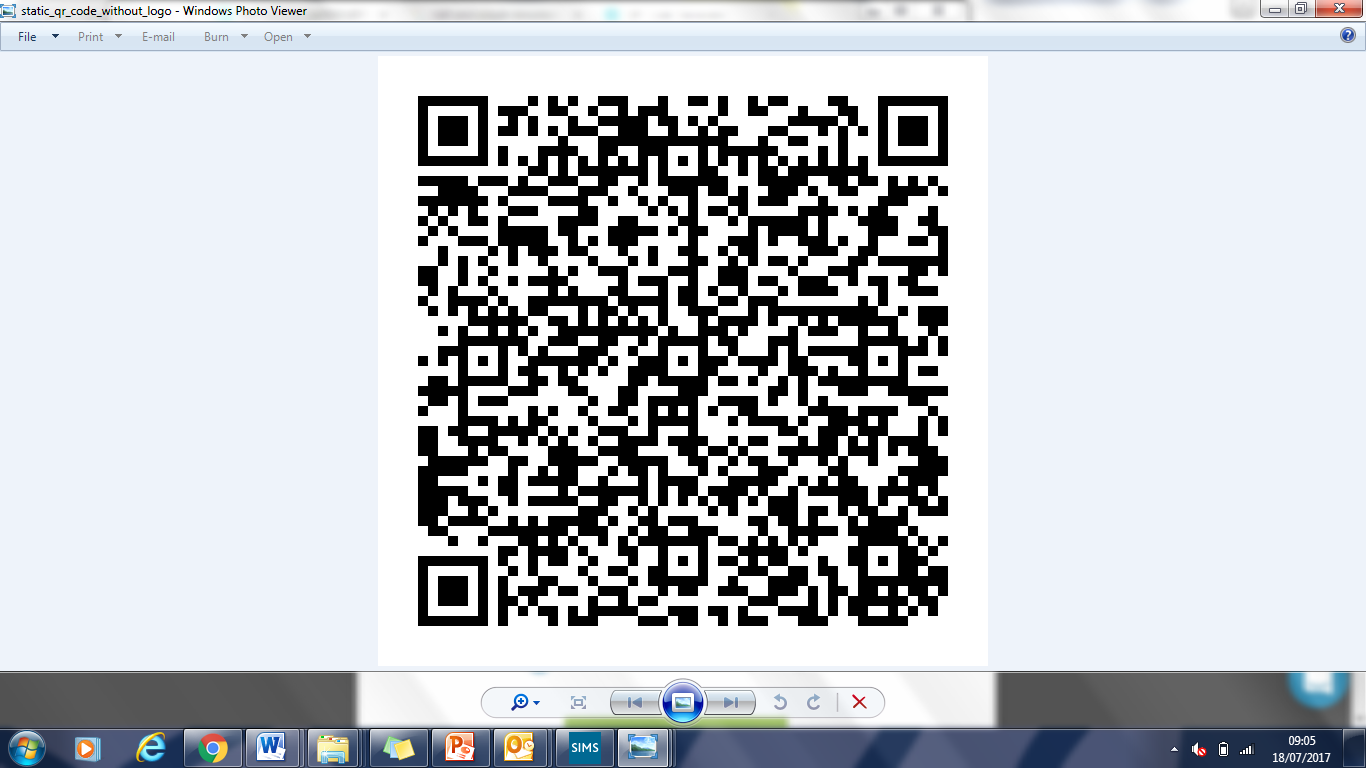 Dixon et al (2002) – Key studyAccents of guilt? Effects of regional accent, race, and crime type on attributions of guilt (full article)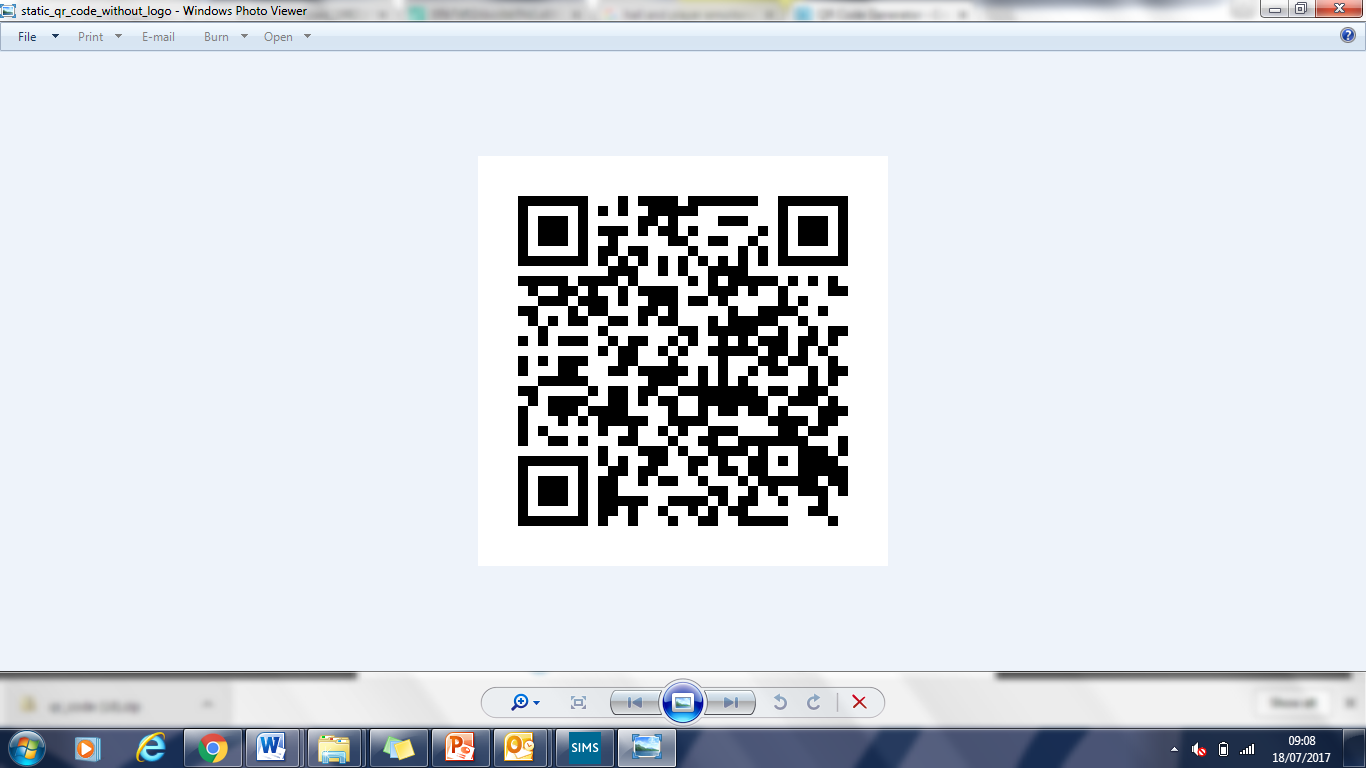 Wilson and Kelling (1982) – Key studyThe police and neighbourhood safety: broken windows (full article).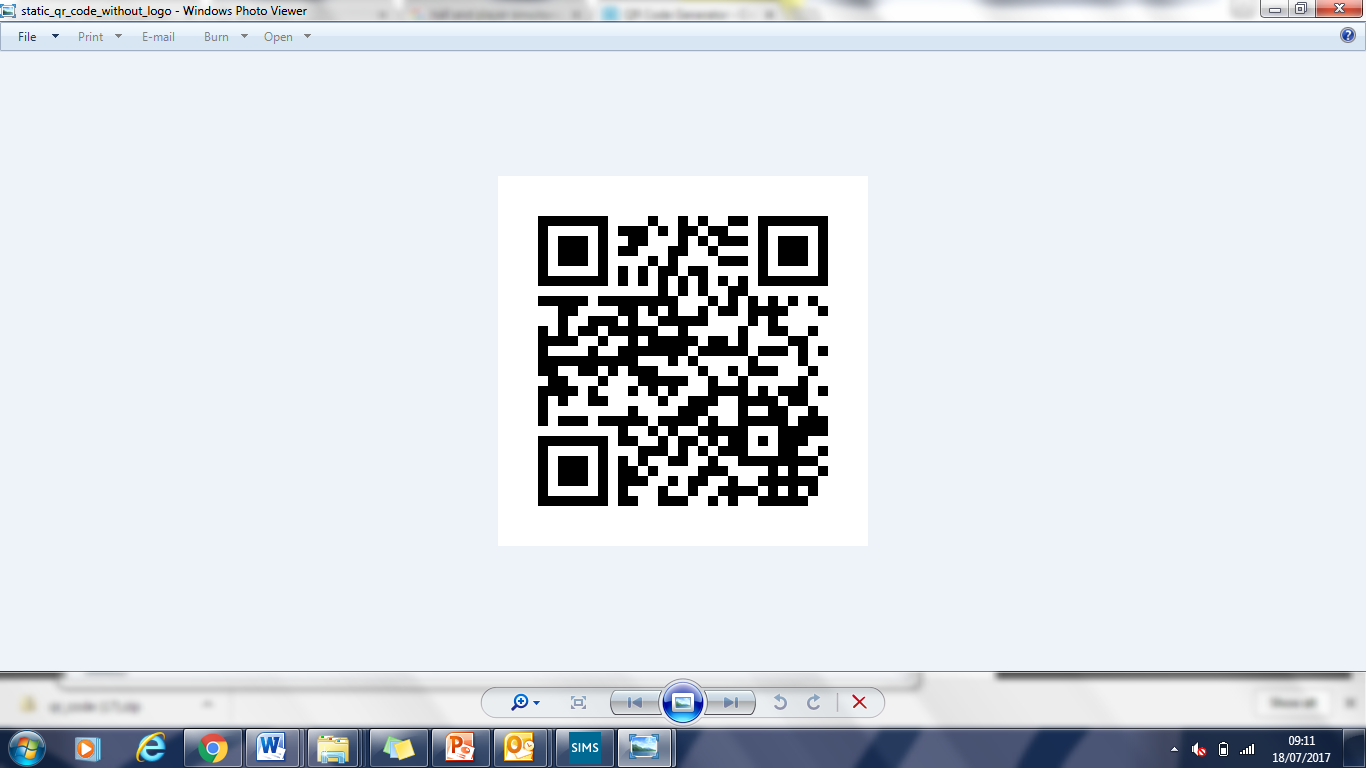 Haney, Banks and Zimbardo (1973)- Key studyStudy of prisoners and guards in a stimulated prison.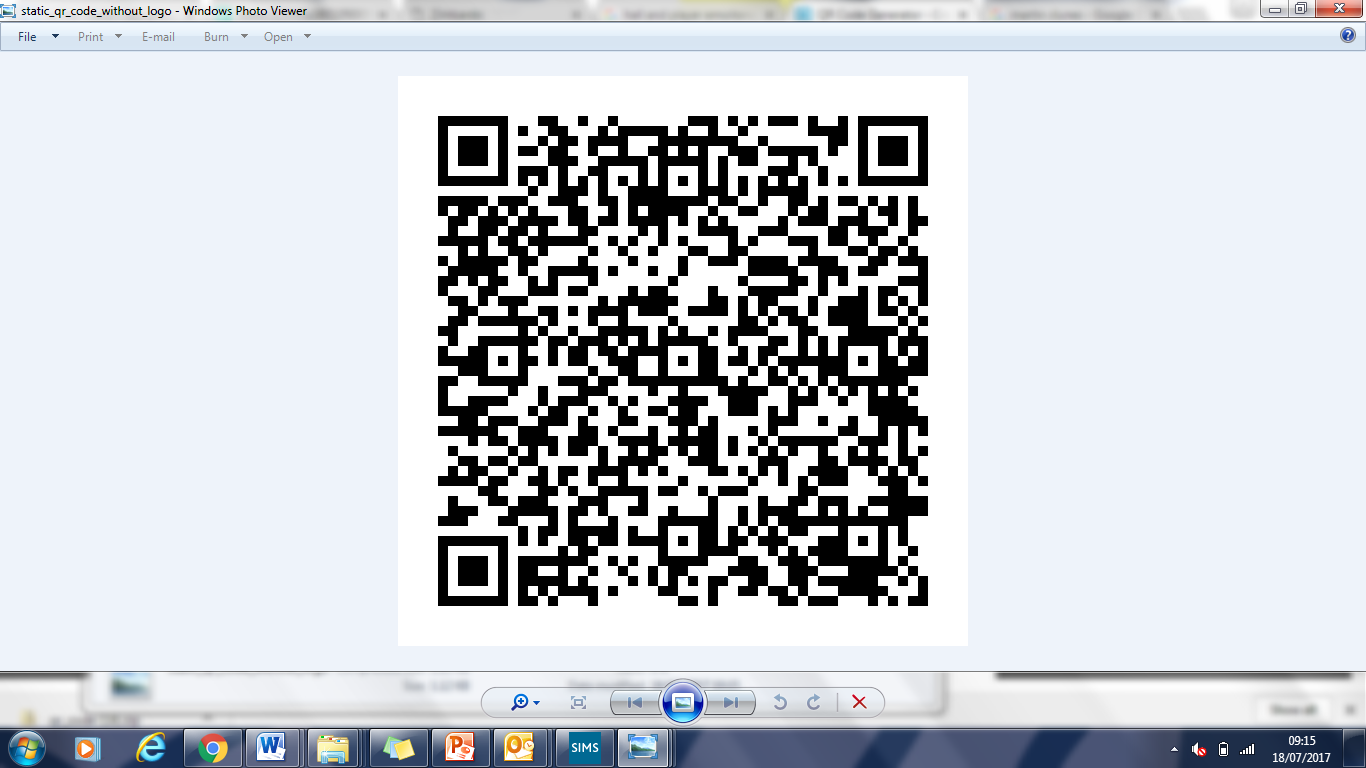 Reicher and Haslam (2006) – Additional readingRethinking the psychology of tyranny: the BBC prison study.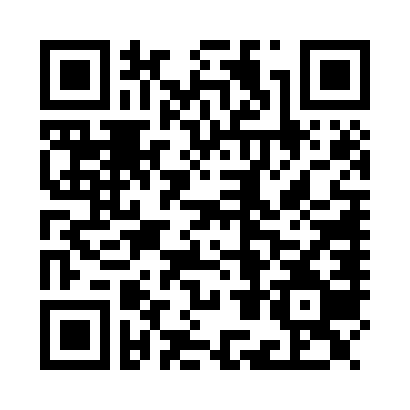 Van Leeuwen et al (2008) – Key study.A twin-family study of general IQ (full article).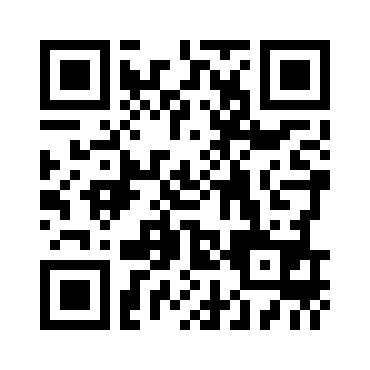 Barkley-Levenson et al (2014) – Key studyNeural representation of expected value in the adolescent brain (full article).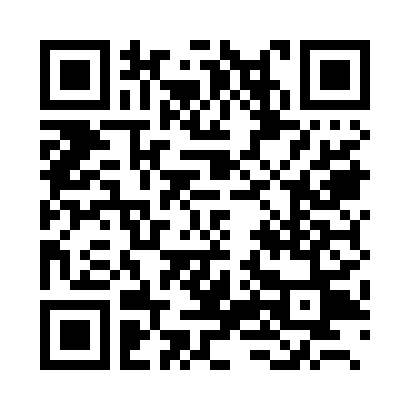 Gibson and Walk (1960) – Key studyThe visual cliff.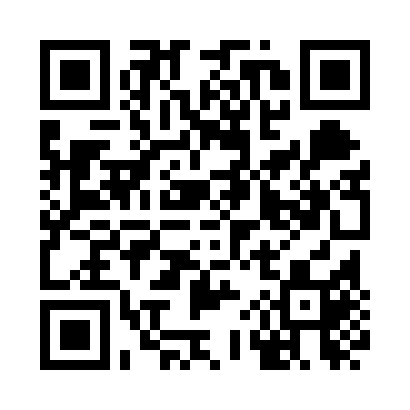 Wood, Bruner and Ross (1976) – Key studyThe role of tutoring in problem-solving (full article).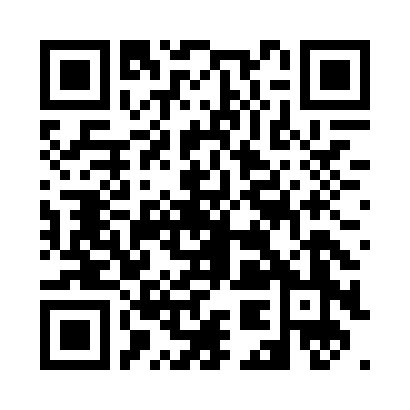 Ainsworth and Bell (1970) – Key studyAttachment, exploration and separation: illustrated by the behaviour of one-year-olds in a strange situation.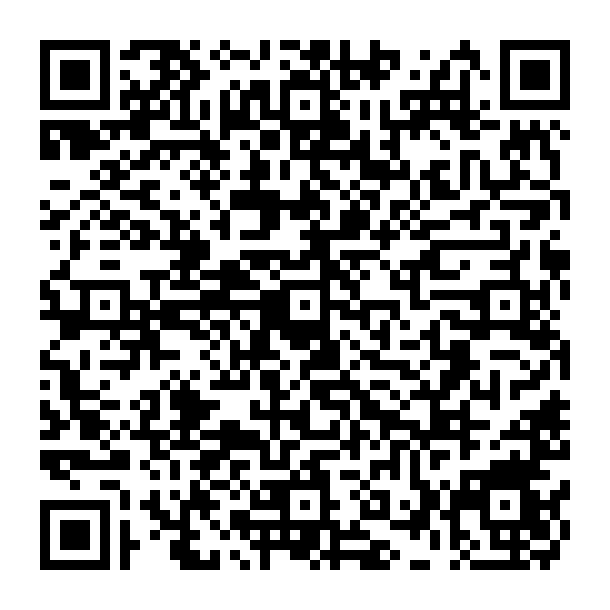 Johnson and Young (2002) – Key studyGendered voices in children’s advertising.Piaget’s theory of cognitive development. Additional reading that will be useful for topic 4.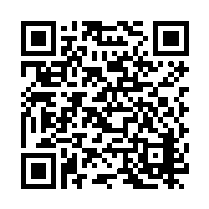 Reductionism versus holism. Information on the debate and how different areas reflect the debate.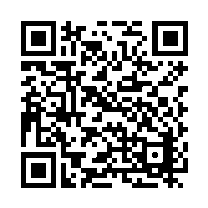 Free will versus determinism. Information on the debate and how different areas reflect the debate.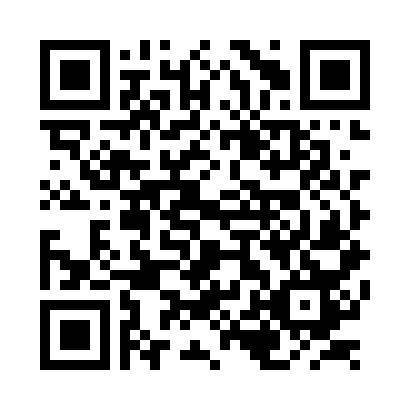 Individual versus situational. Information on the debate and how the different areas reflect the debate. 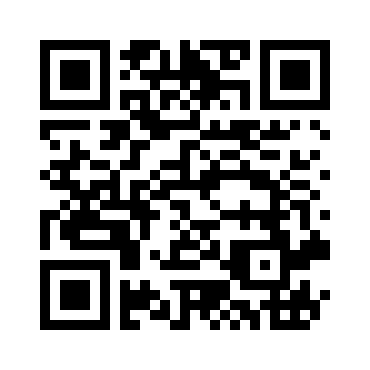 Nature versus nurture. Information on the debate and how the different areas reflect the debate.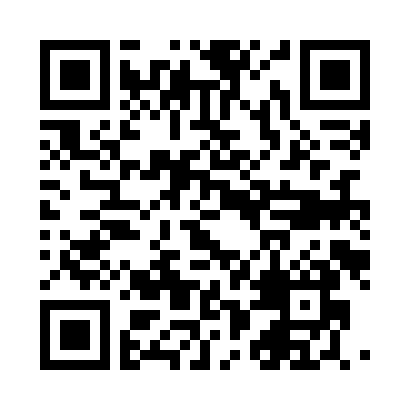 Usefulness of research. An article that describes many of the practical uses of psychological research.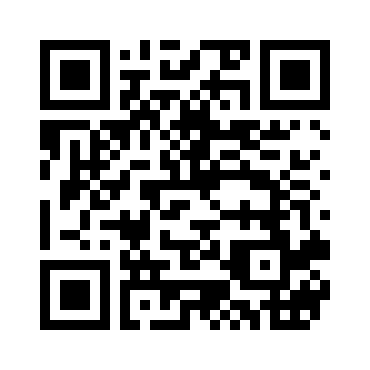 Ethical considerations. Information on the debate and how the different areas reflect the debate.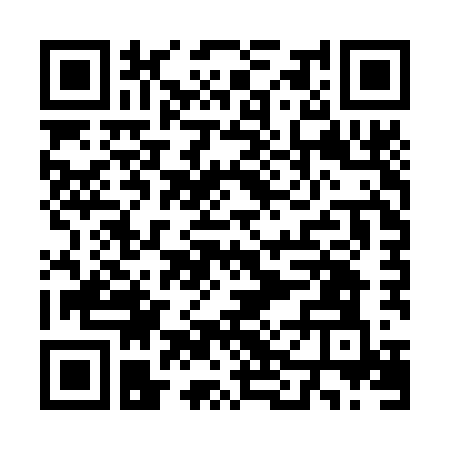 Socially sensitive research. Information on the debate and how the different areas reflect the debate.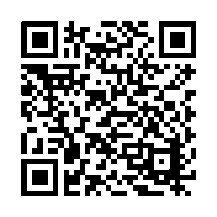 Psychology as a science. Information on the debate and how the different areas reflect the debate.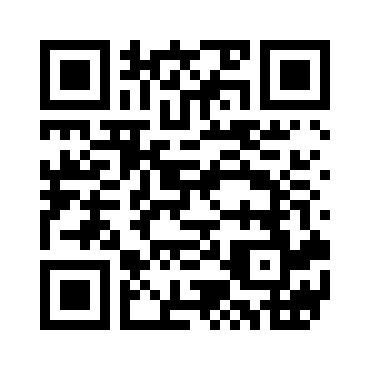 Bandura, Ross and Ross (1961) – Core studyTransmission of aggression through imitation of aggressive models.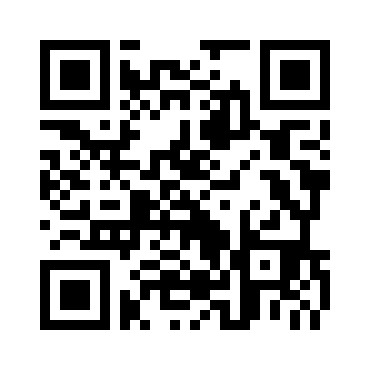 Bandura (1977) – Additional readingSocial learning theory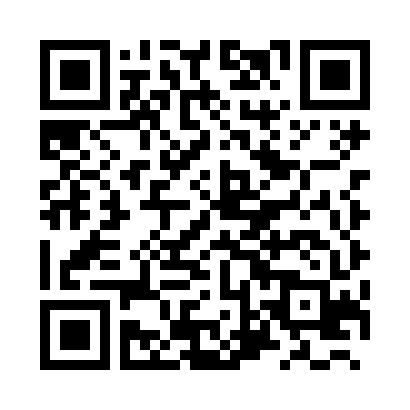 Chaney et al (2003) – Core studyA new asthma spacer device to improve compliance in children: a pilot study (full article).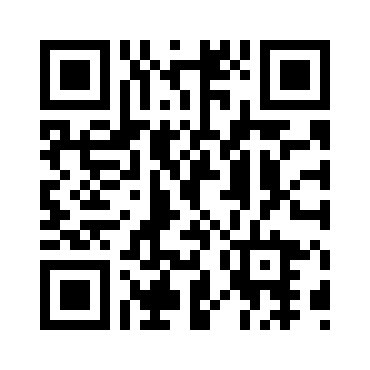 Kohlberg (1968) – Core studyThe child as a moral philosopher (full article).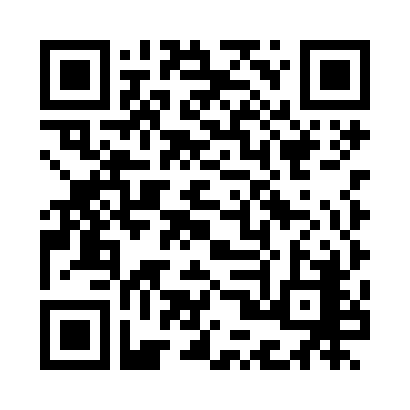 Lee et al (1997) – Core studyChinese and Canadian children’s evaluations of lying and truth telling.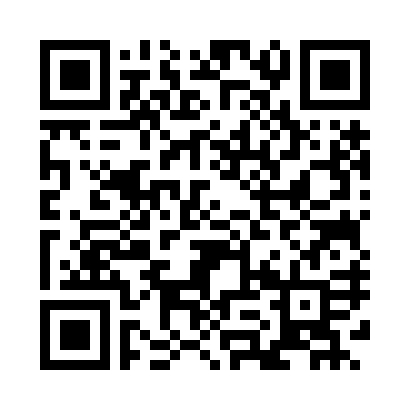 Bandura et al (1963) – Additional readingImitation of film-mediated aggressive models.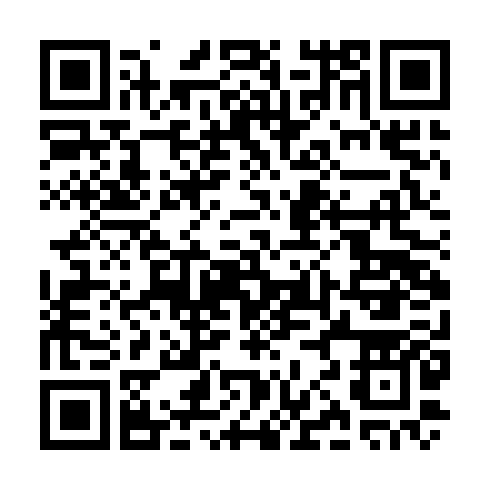 Behaviourism- explaining operant and classical conditioning. A great resource for additional reading if you’re not sure of the difference.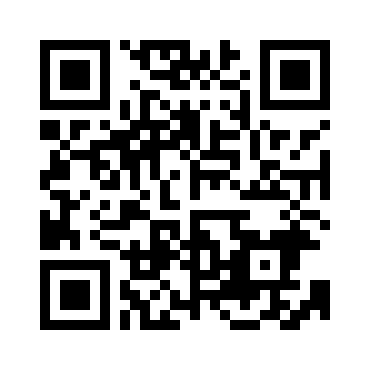 Psychodynamic perspective. This includes explanations of the Oedipus and Electra complexes.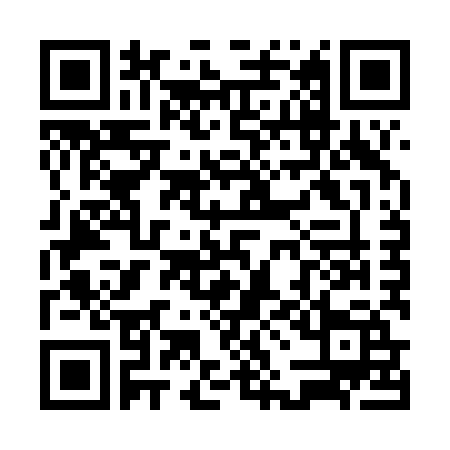 Autistic Spectrum Disorder (ASD). A useful link to help to provide context to Baron-Cohen et al’s research on theory of mind in individuals with autism.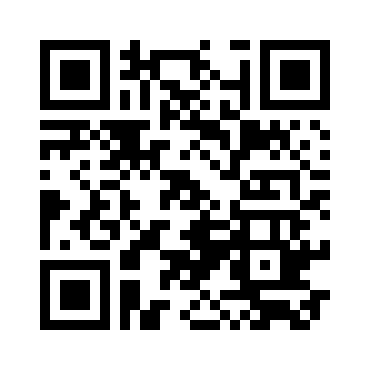 Freud (1909) – Core studyAnalysis of a phobia in a five year old boy (full article).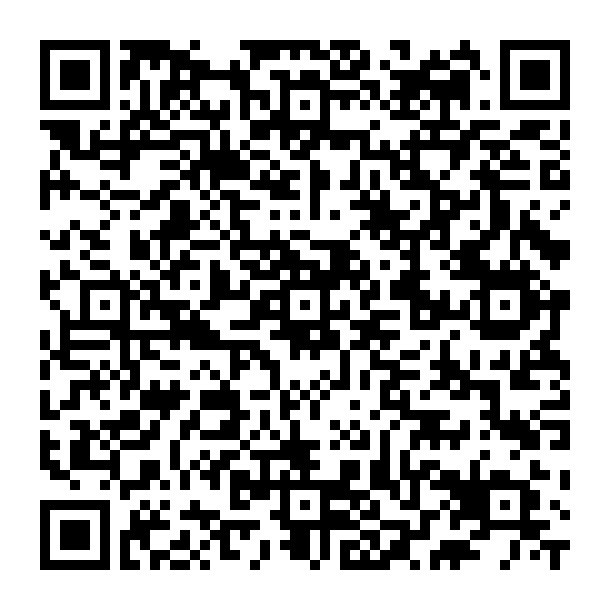 Baron-Cohen et al (1997) – Core studyAnother advanced test of theory of mind: evidence from high functioning adults with autism or Asperger syndrome (full article).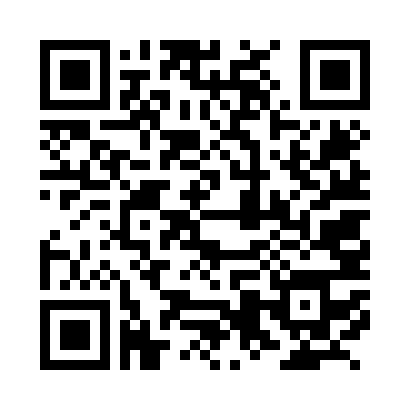 Gould (1982) – Core studyA nation of morons (full article).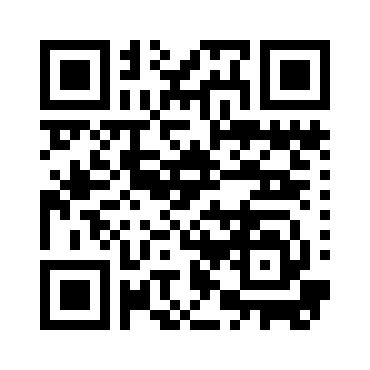 Hancock et al (2013) – Core studyHungry like the wolf: a word-pattern analysis of the language of psychopaths (full article).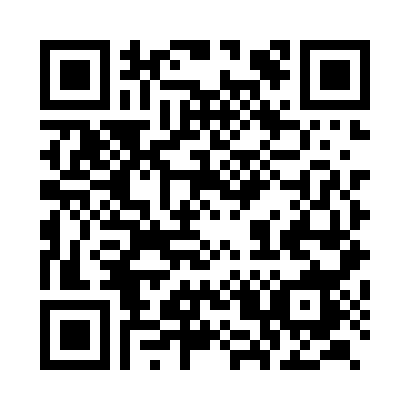 Watson and Rayner (1920) – Additional readingConditioned emotional reaction.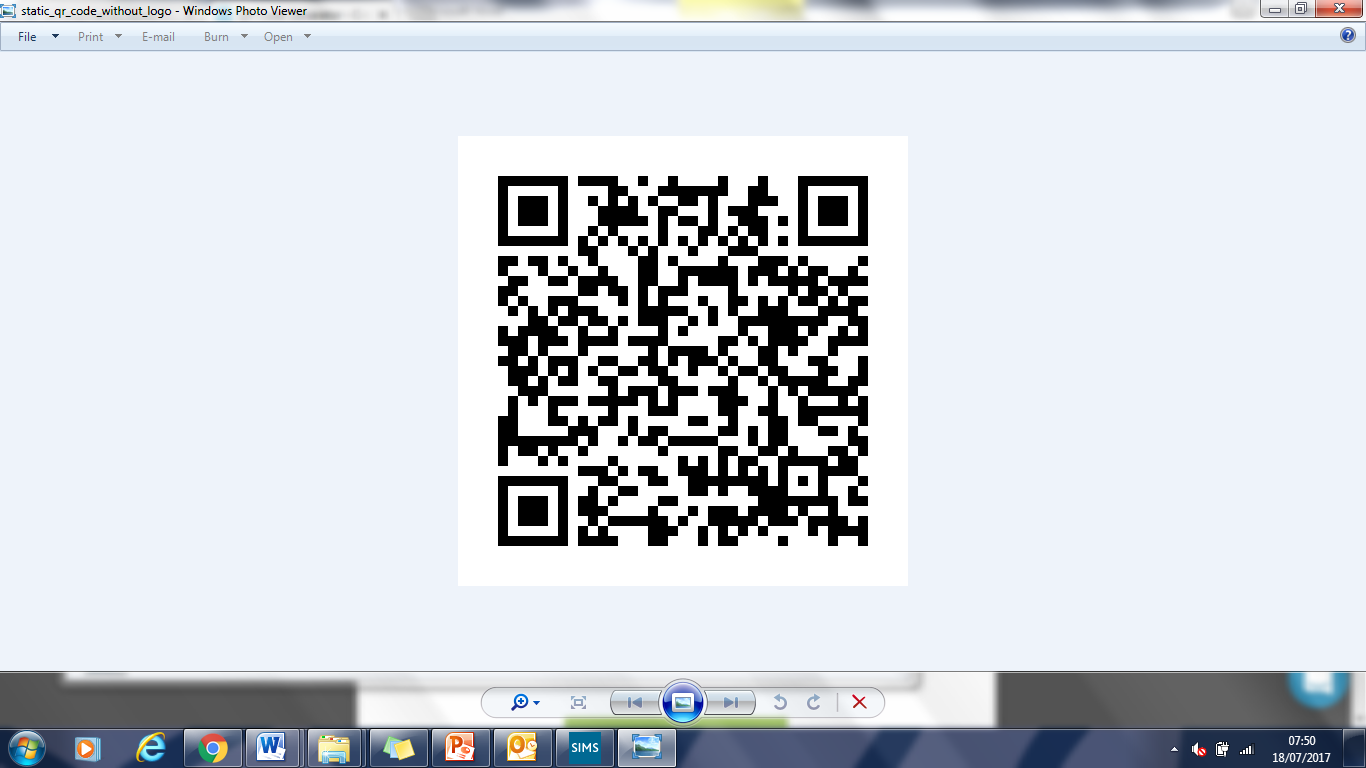 Schizophrenia – Additional readingA webpage from Mind that describes schizophrenia.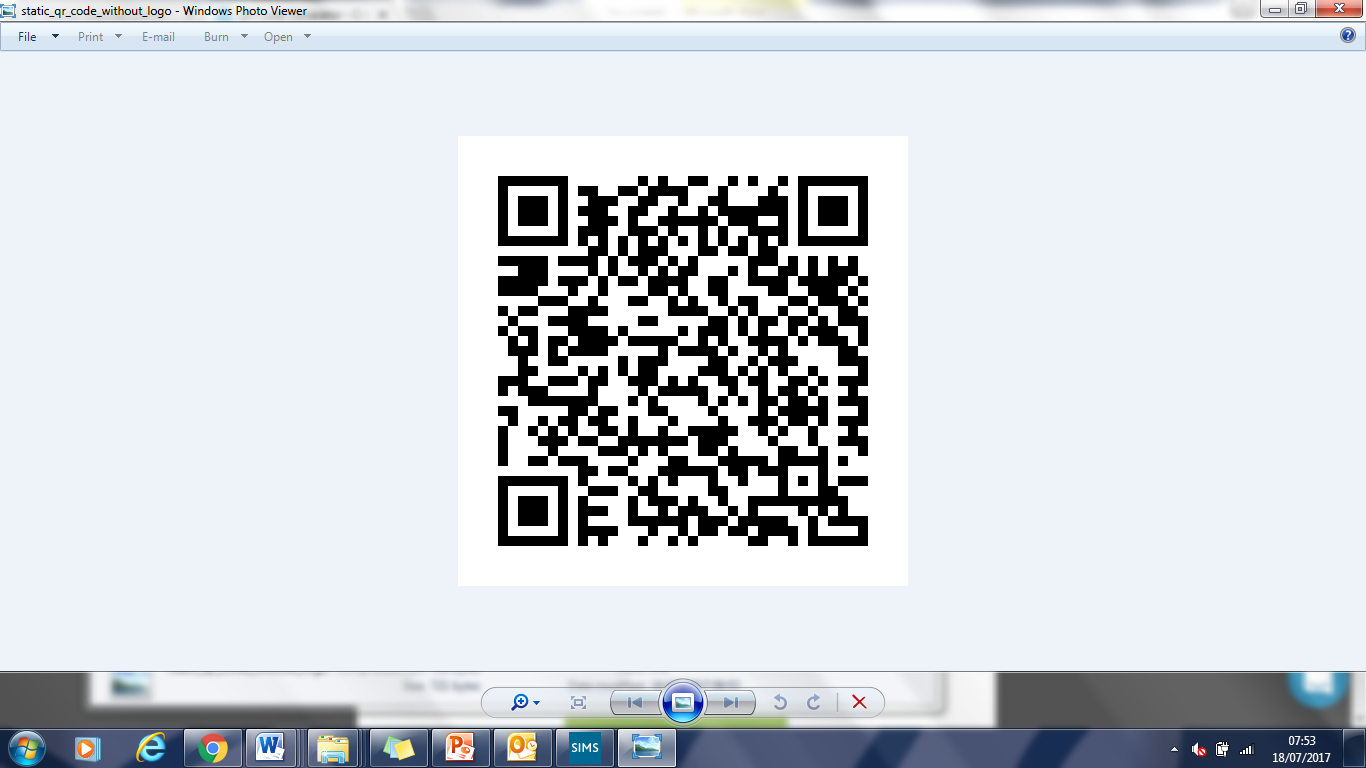 Bipolar disorder – Additional readingA webpage from Mind that describes bipolar disorder.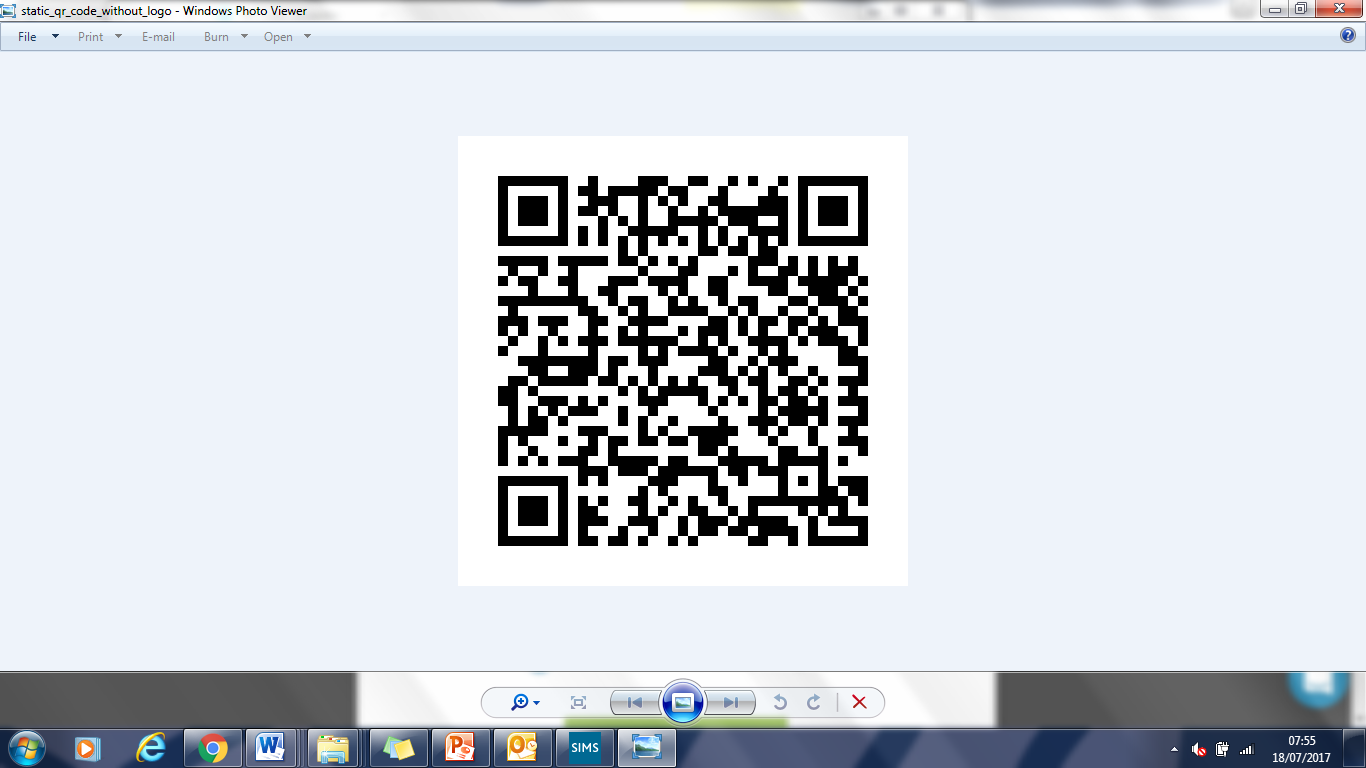 Phobias – Additional readingA webpage from Mind that describes specific phobias.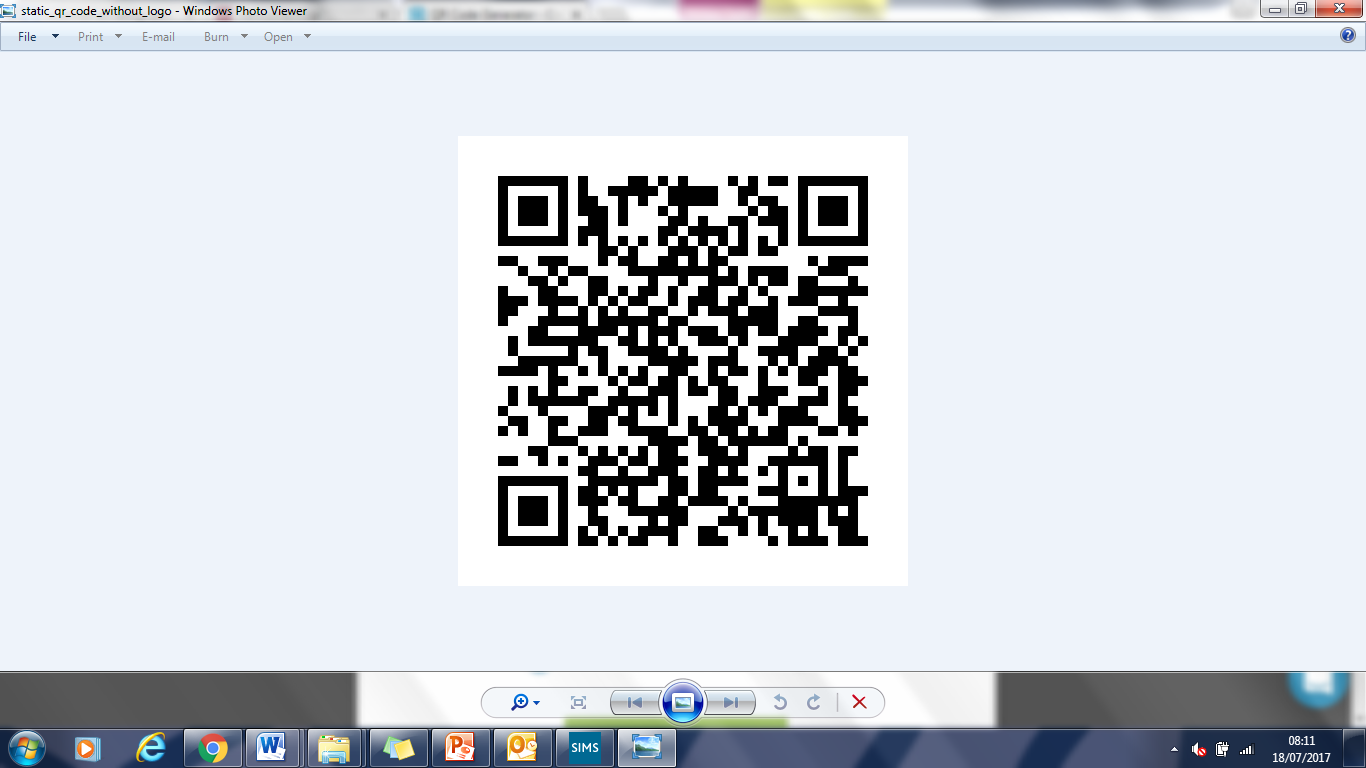 Rosenhan (1973) – Key studyOn being sane in insane places (full article).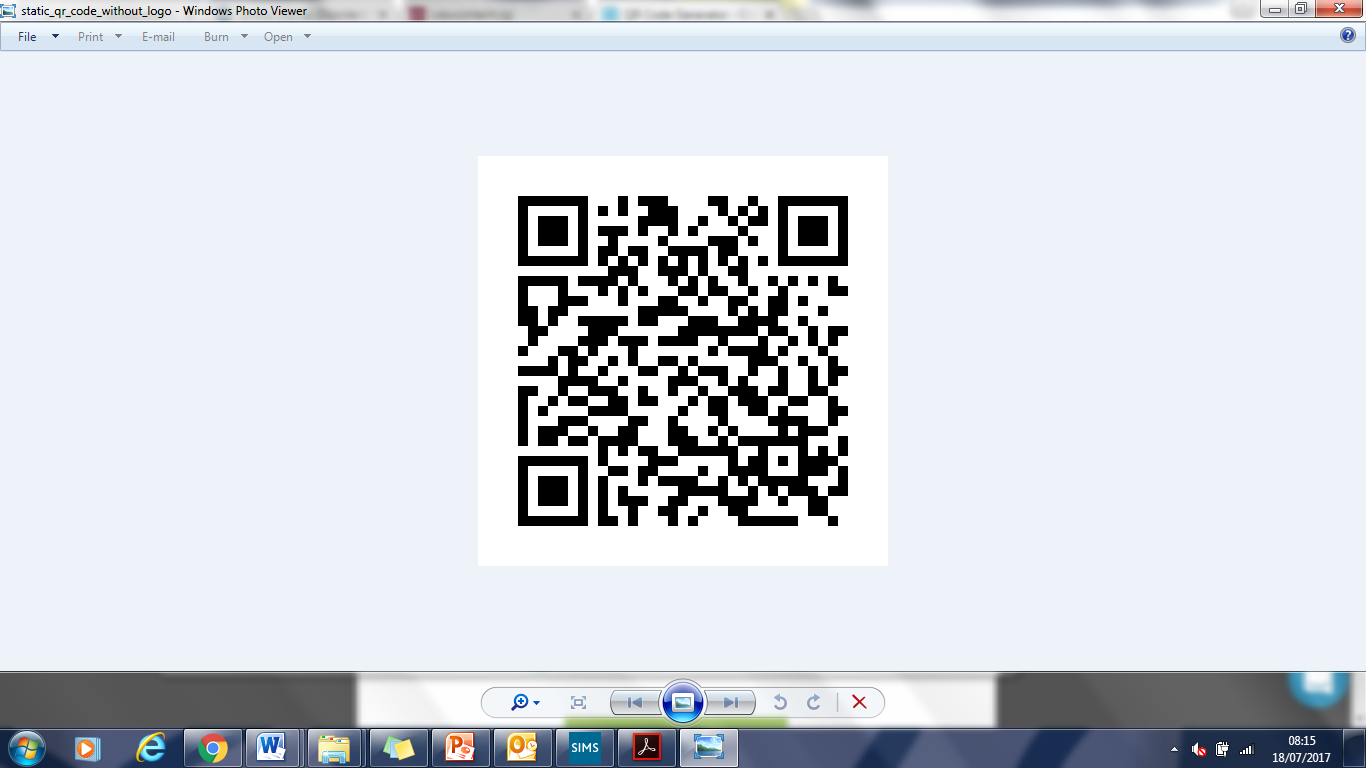 Gottesman et al (2010) – Key studySevere mental disorders in offspring with two psychiatrically ill parents.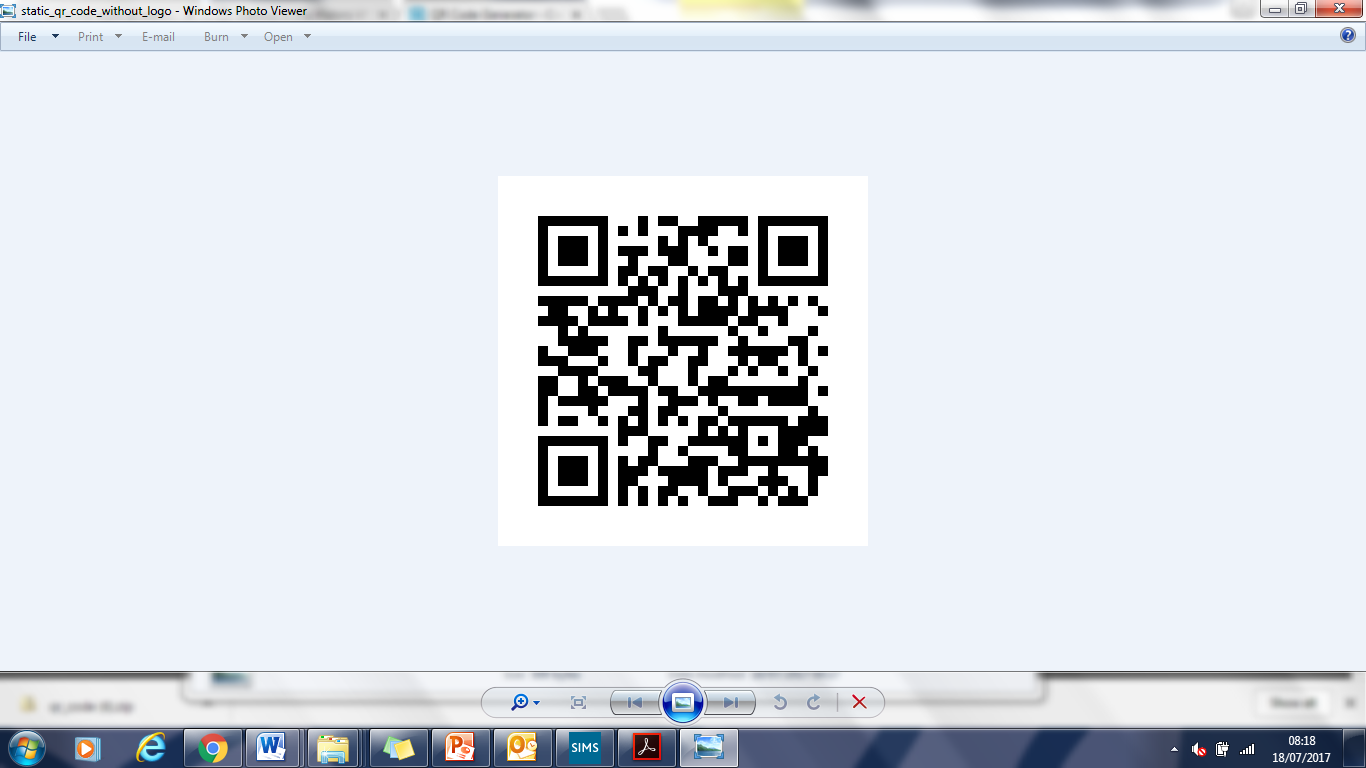 Szasz (1960) - Additional readingThe myth of mental illness (full article).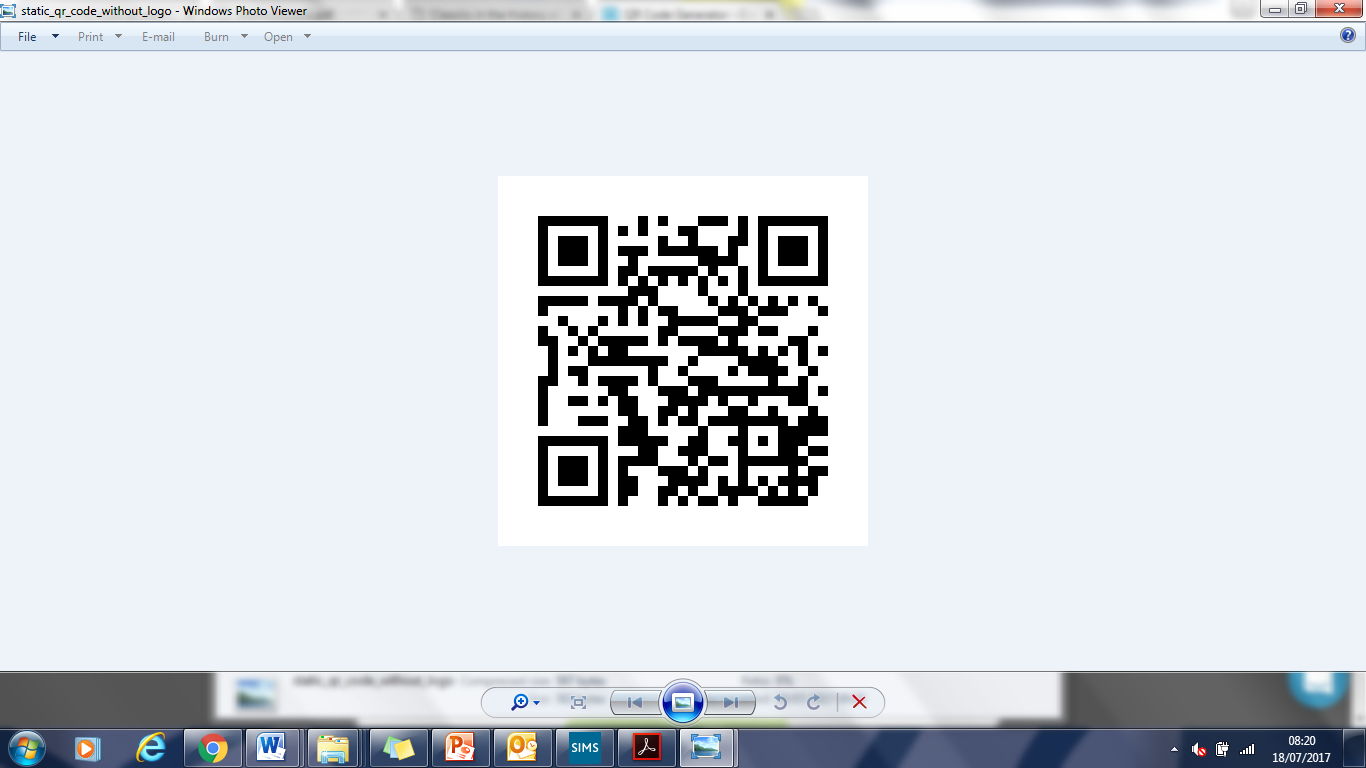 Szasz (2011) – Key studyThe myth of mental illness: 50 years later.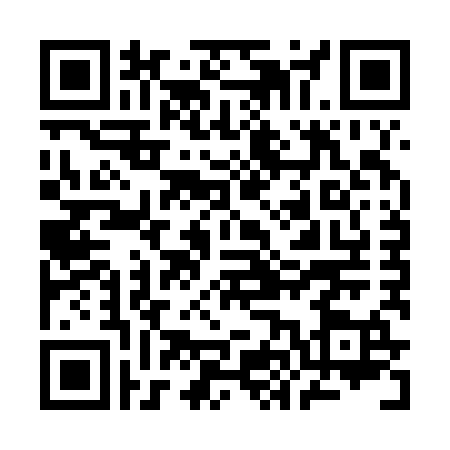 Latané and Darley (1968) – Additional readingExperiment to investigate bystander intervention and diffusion of responsibility.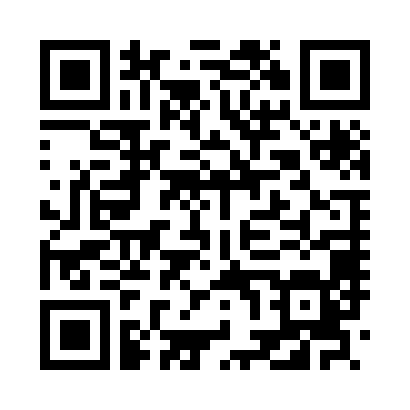 Milgram (1963) – Core studyBehavioural study of obedience (full article)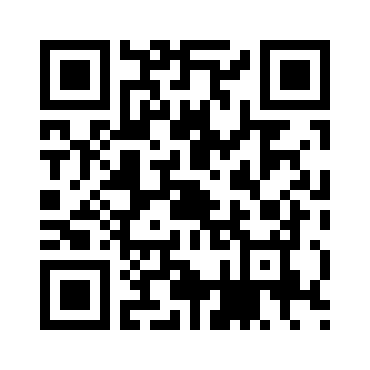 Piliavin, Rodin and Piliavin (1969) – Core studyGood samaritanism: An underground phenomenon (full article)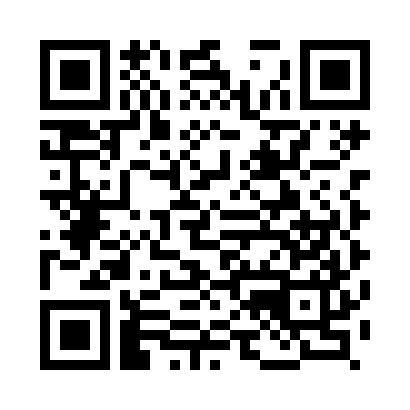 Levine et al (2001) – Core studyCross-cultural differences in helping strangers (full article)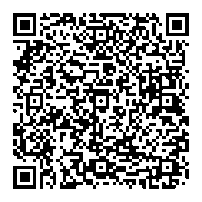 Sheridan and King (1972) – Additional readingObedience to authority with an authentic victim (full article).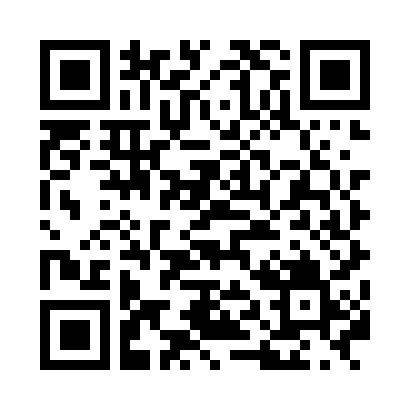 Hofling et al (1966) – Additional readingAn experimental study of nurse-physician relationships.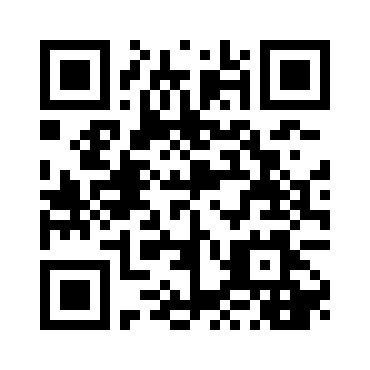 Asch (1951) – Additional readingEffects of group pressure on the modification and distortion of judgements.